МДОУ «Детский-сад № 158»Подготовила: Учитель-дефектолог Заволоко А.А.Песок1 «Движущийся песок» В пластиковую бутылку насыпать сухого песка и закрутить крышкой. В крышке при помощи шила сделать дырку и вставить туда трубочку. Подуть в трубочку и понаблюдать, что происходит в бутылке.2 «Песочный замок» Мокрый песок может выливаться из ладошек тонкой струей. Если ладошки держать над одним местом, то из струйки можно получить конус, который будет похож на замок. При высыхании песок твердеет, и получится крепкая постройка.3 «А мы сеяли песок» Научить детей сеять песок через сито. Рассмотреть, чем отличается просеянный песок от непросеянного.4 «Песчинки» Дать ребенку лупу и рассмотреть, из чего состоит песок. Каковы на ощупь отдельные песчинки?5 «Песочные часы» — познакомить ребёнка  с прибором для измерения времени. Показать песочные часы и рассказать историю возникновения этого прибора. Дать возможность ощутить длительность времени по песочным часам. Предложить что-либо сделать, отмечая время по часам: одеться, спеть песенку и т. п.Ветер1 «Игрушка-вертушка» - познакомить ребёнка  со свойством ветра — приводить в движение легкие предметы. Сделать с детьми игрушки-вертушки и показать, как их приводить в движение при помощи ветра.2 «Ветер по морю гуляет» Научить ребёнка  делать кораблики из скорлупы грецкого ореха и отправлять их в плавание при помощи ветра.4 «Ветряные мельницы» Показать ребенку  картину ветряной мельницы, расспросить, знают ли они, для чего нужны мельницы. Рассказать, как люди использует ветер для своих нужд. Изготовить  совместно макет ветряной мельницы.Вода1 «Свойства воды»Вода не имеет формы. Налейте воду в сосуды разной формы и объясните, что она принимает форму того сосуда, в который ее наливают. Потом пролейте на пол. Что происходит с водой? Вода не имеет вкуса. Дать попробовать на вкус воду. Какой у нее вкус? Потом в стакан бросить сахар и размешать. Какой теперь вкус у раствора? Потом в один стакан бросить соль, в другой стакан с водой капнуть сок лимона.Вода не имеет запаха. В стакан с водой добавляются вещества, имеющие резко выраженный запах, и сравнивают запахи.Вода не имеет цвета. В стакан с водой добавить красящие вещества или гуашь и понаблюдать, что происходит с водой. В ней растворяются красящие вещества.Тени на стене          Вечером, когда стемнеет, включите настольную лампу и направьте её на стену. При помощи кистей рук вы получите на стене тень лающей собаки, летящей птицы и т.д. Можно использовать различные предметы и игрушки.Игры с красками                                                    Смешиваем краски          Смешивая краски, мы получаем возможность создавать новые цвета. Для этого можно сливать воду разных цветов в одном стакане, либо растворять в стакане с чистой водой поочерёдно несколько красок, можно смешивать краски, используя палитру. Так, из жёлтого и красного цветов получаем оранжевый, из синего и жёлтого – зелёный, из красного и синего – фиолетовый и т.д.Рисование на мокром листеНезабываемые ощущения может подарить процесс рисования акварельными красками на мокром листе. Для этого на стол или на пол постелите клеёнку. Намочите плотный лист бумаги для акварели (кисточкой или просто окунув в тазик с водой) и положите на клеёнку пригладив губкой. Окуните кисточку в одну из красок и осторожно проведите по бумаге. Продолжайте, используя другие цвета. Как бы случайно можно провести по рисунку кисточкой с одной водой, без краски- вода создаст на листе нежные, размытые, светлые полутона.Игры со льдомТает льдинка           Положите кусочек льда на ложку и подогрейте его над пламенем свечи: «Посмотри, вот лёд. Давай его подогреем на огне. Где же лёд? Растаял! Во что лёд превратился? В водичку!».  В прозрачную стеклянную кружку или стакан налейте горячую воду (её можно подкрасить), опустите кусочек льда и понаблюдайте, как быстро он тает. Можно взять несколько стаканов и понаблюдать, как по-разному тает лёд в воде разной температуры.Ледяные фигуры         Замораживайте воду не только в специальных формочках, но и в других ёмкостях. Используйте для этого пластиковые стаканчики, формочки из-под конфет т.д., чтобы получить разнообразные ледяные формы разного размера. Используйте их как конструктор – выкладывайте узоры (лучше на однородном цветном фоне). Сложите из кусков льда ледяную пирамидку или домик.Кто   нагрел предметы?           На балконе показываете  детям  зайчика и говорит: «Зайчик прыгнул на скамейку. Ах, как тепло! Потрогайте скамеечку, какая она: тёплая или нет? Кто её нагрел? Да, солнышко! Пришла весна. Солнышко сильно греет – нагрело и скамейку. Теперь зайчик прыгнул на качели». Дети вместе с воспитателем обходят участок и выясняют, что тёплыми стали стол, стена здания и т.п. «Кто нагрел всё это?» - спросите.Можно посадить зайчика на скамейку и через некоторое время убедиться, что и зайчик стал тёплым. «Кто его согрел?».Игра с магнитом         Опыт №1. Перед его проведением рассказываем о том, что магнит обладает одним очень необычным, можно сказать, волшебным свойством (каким именно, дети узнают благодаря экспериментированию). Перед  ребёнком на столике стоит одноразовая пластмассовая тарелка, на которой лежит скрепка. Как можно двигать скрепку, не дотрагиваясь до неё? (Водим небольшим магнитом по внешней стороне дна тарелки).         Опыт №2. Притягиваем скрепку магнитом обычным способом. Затем поочерёдно кладём на неё лоскут ткани, бумагу и каждый раз пробуем взять скрепку при помощи магнита.                                                                                   Опыт №3. Опускаем скрепку на дно ёмкости с водой и выясняем, мешает ли вода магниту «работать».         Опыт №4.  На столе  лежат разнообразные предмет, ребёнок при помощи магнита определяет, какие из них железные.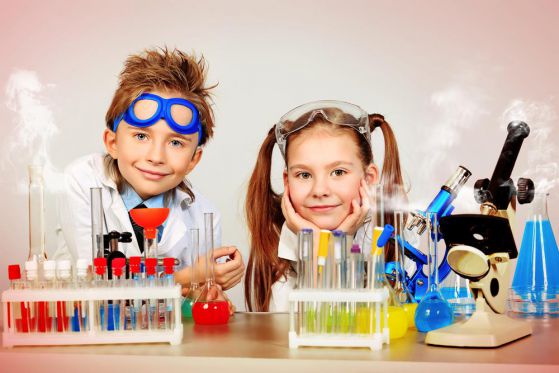 Вода меняет цветНеобходимый инвентарь: банка, вода, таблетка фенолфталеина, питьевая сода, лимонная кислота.◈ Покажите ребенку, как вода в обычной банке меняет свой цвет, словно по волшебству.◈ Для этого в стеклянную банку налейте воду и растворите в ней таблетку фенолфталеина (он продается в аптеке и больше известен под названием «пурген»). Вода останется прозрачной.◈ Затем добавьте в банку раствор питьевой соды — раствор окрасится в интенсивный розово-малиновый цвет.◈ Насладившись таким превращением, добавьте туда же лимонную кислоту — раствор снова обесцветится.◈ Обратите внимание ребенка на то, что все, что вы добавляли в воду, было белого цвета, а вода, тем не менее, окрашивалась.ВулканНеобходимый инвентарь: сода, уксус, пластилин или пластмассовая воронка с широким горлышком.◈ Вылепите из пластилина вулкан или используйте воронку. Поставьте ее на блюдце, на котором лежит две столовые ложки соды.◈ Затем налейте в отверстие «вулкана» уксус. Начнется реакция нейтрализации — содержимое блюдца начнет пениться и вскипать большими пузырями (осторожно, не наклоняться!). В какой-то момент пена начнет выплескиваться из «вулкана». Такое зрелище малыш запомнит надолго.Узоры и животныеНеобходимый инвентарь: желатин, стакан, вода, полиэтиленовый пакет, промокашки, формочки животных.◈ Приготовьте коллоидный раствор: в четверть стакана холодной воды добавьте 10 г сухого желатина и дайте ему набухнуть.◈ Нагрейте полученный раствор до 50 градусов на водяной бане и проследите, чтобы желатин полностью растворился.◈ Вылейте раствор тонким слоем на полиэтиленовую пленку и дайте высохнуть на воздухе. Из получившегося тонкого листика можно вырезать силуэты животных.◈ Положите фигурки на промокашку (а если ее нет, подойдет туалетная бумага) и подышите на них. Дыхание увлажнит студень с одной стороны, он увеличится в объеме, и фигурки начнут изгибаться.◈ На таком студне можно сохранить ледяные узоры. Приготовьте раствор, как описано выше, но желатина возьмите в 2-3 раза меньше. Еще теплый раствор вылейте на стекло и сразу поставьте в морозилку. Вода будет кристаллизоваться, как на окнах зимой. Дня через три достаньте стекло и дайте оттаять желатину. На нем останется четкий рисунок ледяных кристаллов.Секретное письмоНеобходимый инвентарь: лист бумаги, кисточка, молоко, лимонный сок, йод.◈ Сделать такое письмо дома можно двумя способами:♦ Обмакнуть перо или кисточку в молоко и написать послание на белой бумаге. Обязательно дать высохнуть. Прочесть такое письмо можно, подержав его над паром (не обожгитесь!) или прогладив утюгом.♦ Напишите письмо лимонным соком или раствором лимонной кислоты. Чтобы его прочесть, растворите в воде несколько капель аптечного йода и слегка смочите бумагу.Будьте предельно осторожны при проведении опытов, в которых используются лекарства или химические реактивы! Не оставляйте малыша наедине с ними! Следите, чтобы результаты химических опытов не были доступны ребенку и не попали в пищу!